Schools Covid 19 Risk Assessment – May 2020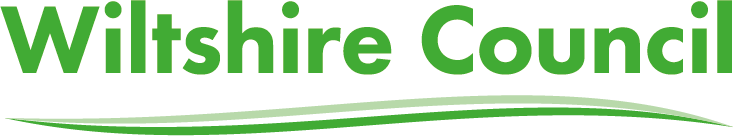 This is a dynamic risk assessment and will be updated appropriately to reflect the needs of the school.This risk assessment template sets out the measures that may be used to maintain a safe environment for all occupants and visitors to the school/setting and to reduce the transmission risk of covid-19 coronavirus as far as is reasonably practicable. Particular attention must be given to those at greatest risk including vulnerable groups, pregnant women, and those with underlying health conditions. Use the template to prepare a specific risk assessment for your school/setting. It must be kept under review and updated accordingly. Useful links:DfE Planning guide for primary schools can be found here.DfE guidance on implementing protective measures can be found here.Right Choice Coronavirus Resources are available here.I confirm that the above is a suitable and sufficient risk assessment based on current information. The risk assessment will be reviewed on a regular basis and whenever anything relevant changes. All relevant parties will be informed of the outcomes of this risk assessment.Appendix A – Update Guidance from Public Health 26th May 2020We would like to draw your attention to some changes in the guidance that we shared with you relating to ‘What to do if someone develops symptoms of coronavirus (COVID-19) whilst at an educational setting’. Following a South West PHE Health Protection meeting yesterday afternoon (Tuesday 26th May) we requested clarity on whether all individuals in a bubble should be sent home if someone was to develop symptoms in the educational setting. The response stated that: PHE do not recommend that the whole bubble is sent home until the case is confirmed, based upon the risk assessments that will have been done, and with children being viewed as lower risk of transmission.Therefore in line with recommendations can we request the actions that you take should the situation arise are in line with the guidance below:What to do if someone develops symptoms of coronavirus (COVID-19) whilst at an educational settingIf anyone develops coronavirus (COVID-19) symptoms in an education setting they must be sent home and advised to follow the staying at home guidance.If a child is awaiting collection, they should be moved, if possible, to a room where they can be isolated behind a closed door, depending on the age of the child and with appropriate adult supervision if required. Ideally, a window should be opened for ventilation. If it is not possible to isolate them, move them to an area which is at least 2 metres away from other people.If they need to go to the bathroom while waiting to be collected, they should use a separate bathroom if possible. The bathroom should be cleaned and disinfected using standard cleaning products before being used by anyone else.PPE should be worn by staff caring for the child while they await collection if a distance of 2 metres cannot be maintained (such as for a very young child or a child with complex needs).In an emergency, call 999 if they are seriously ill or injured or their life is at risk. Do not visit the GP, pharmacy, urgent care centre or a hospital.If a member of staff has helped someone who was taken unwell with coronavirus (COVID-19) symptoms, they do not need to go home unless they develop symptoms themselves. They should wash their hands thoroughly for 20 seconds after any contact with someone who is unwell. Cleaning the area with normal household disinfectant after someone with symptoms has left will reduce the risk of passing the infection on to other people. You can find guidance on cleaning in non-healthcare settings.Name of SchoolLangley Fitzurse Primary SchoolName of HeadteacherKaren WinterburnAssessment completed byKaren Winterburn and James OslerAssessment date22nd  May 2020RISK CONTROL MEASURES TO CONSIDERLOCAL APPLICATION OF MEASURES Maintaining Social distancing – external areasNumbers on school transport impede social distancing. Liaise with School Transport Team before changes to school times are made.No School Transport  Numbers of parents and children at entrances and exits impede social distancing.Instructions for parents/carers on social distancing rules on site.Staggered start/finish times for different groups. Markers on floor for children and parents to wait. Ensure markings do not create slip/trip hazardUse of different entrances/exits for different groups.Only one parent/carer to accompany child.Staff on duty to supervise.Signage.Staggered starts at beginning and end of day:Reception/Year 1Year 6Key Workers Y2,3,4,5Use of green vehicular gates which will be open by adult at school to allow children to walk in without touching and then shut by adult at school. Green pedestrian gate not to be used by pupils.1 adult to bring child to school, no buggies, bikes or scooters.Adult and child to wait on grass outside main school green gates at allocated time and member of staff to welcome individual children onto school groundsSecond member of staff to supervise anti bac gel each child prior to entering building At end of day, children to use anti-bac gel on their hands prior to leaving classroom. 1 member of staff to bring cohort/bubble to green gates and dismissed by staff when adult is seen. As parent and child move away from gate, next child is dismissed.Entrance and exit pointsYR/Y1 – Through Garden area, Blue wooden gate into Outdoor KingdomY6 children – CC Group – through playground to hall doorY6 children – JO Group – through Phoenix Backdoor KW Y2,3,4,5 – through playground via wooden gate by back of kitchen and in through fire door of PegasusSignage displayed toremember social distancinganti bac hand on entering and leaving classroom2m lining up signage for pick up at the front of the building Wait here signage for parents and children to be displayed at green vehicular gates.If unwell signage at front door, and all sets of school gates.Changes to school routine cause vehicular and pedestrian traffic management issues.Encourage parents to walk/cycle to school with children.Stagger drop off / pick up times.Review traffic management risk assessment where changes to start/end of day apply.Encourage staff to walk/cycle to school.Staff on duty to supervise.Staff on duty to supervise.Letter to encourage parents to walk/cycle to school although this will not be possible for children living out of catchment.  We are not allowing pupil bikes on site straightaway?Stagger start and end of day together with swift/prompt exit from immediate area should alleviate/minimise overcrowding and congestion.Social distancing – internal areas and during breaksPupil numbers and room sizes impede social distancing Where practicable reduce number of children in the classroom to enable social distancing. DFE advise no more than 15 but the maximum number will depend on space available.Remove excess furniture to safe storage areas to increase space.Desks to be spaced out as far as possible but do not impede fire escape routes and exits.Floor markings to illustrate 2m areas (including an area for the teacher/TA).Children to remain at their desks when in the room.Children to use the same desk each day.Lessons planned for individual work as opposed to close group work.Social distancing to be explained to children with regular reminders.Signage/Posters in each classroom.Consider the use of school grounds / local environment to extend the range of teaching spaces available.Allocate named staff to each group of children.Staff to supervise and enforce measures.Bubble sizes will be no more than 12. Should the size indicate in the planning stages to be larger than this the groups will be split and accommodated in two separate classrooms with a teacher or teaching assistant. For YR/Y1 children - this will have limiting effect on number of days that school provision can be provided for – due to current staffing number capacity and accommodation.YR/Y1 children will be offered 2 days per week school provision Monday/Tuesday or Thursday/FridayExcess furniture and soft furnishings will be removed.Children will be allocated a work area/ tableLessons will be mainly table top based.In EYFS the Outdoor Kingdom will be used.  Children will be supervised in equipment available.Equipment will be wiped/cleaned with antibacterial spray.Explicit teaching of social distancing and personal hygiene will form part of daily learning.Signage will be clearly visible in toilets, classrooms in the playgroundCohort/Bubble groups will have fixed adults support – 1 fte teacher and 1 fte TA. This may need to be reviewed due to staffing absencePupil Code of conduct with visual pictures to remind pupils how to stay safe – cough/sneeze into a tissue and bin, staying 2m apart, wash hands, do not bring in things from home Consider using chapel as a back for limited space.Number of pupils and staff moving around the school impede social distancing in corridors and other communal spacesChildren remain in classroom during the day.Use of a one-way system around the school.A ‘walk on the left’ policy if one-way not practicable.Consider using the pathways around the perimeter of the building to assist with circulation (weather and site layout dependent).Lane markings on floor and 2 metre markings in areas where queuing is likely.Areas not in use to be closed off (not escape routes).Children to keep coats, bags, lunchboxes etc with them in the classroom (under desks) or in suitable storage area.Signage.School assemblies to be completed electronically and aim to include those children home schooling if possibleChildren and adults should wash their hands before leaving the classroom whether to go outside or within the school building to avoid cross contamination on door handles.Lunchtime and playtimes will be staggered.Each group to have separate times on the playground.Movement around the school will be restricted. Children will not be allowed to go to the photocopier or office.Should adults or children need to move around the school, i.e. going to the toilet, walking to the left of the corridor and waiting for any persons to pass before proceeding, will be carried out.Children will not bring bags or possessions in from home. This includes pencil cases.Lunch Boxes will be stored in trays underneath individual tablesLunch Boxes and water bottles should be taken home and cleaned thoroughly each nightSchool Assemblies will be class based.The school will explore online inclusion for home school provision once school provision has been established. Floor stickers /markers to mark 2metres apart when lining up and Health and Safety Signage has been ordered 22/05/2019. Should this signage not arrive by 1st June, PE floor markers will used to indicate places for lining up (JW) and temporary signage will be used – printed and laminated as a stop gap. (JO)Number of pupils and size of space impede social distancing when using toilets Only one child allowed to go to the toilet at a time.One in one out system in place.Close sinks to give 2m for handwashing – if only one child this isn’t necessaryAllocate toilets around the school for different groups of children.2m markings on floor in queuing areaThere is only 1 set of toilets for children at Langley Fitzurse Primary school.Children should only go to the toilet one at a time. This ‘flow’ will be supervised by an adult.Children should knock on the door prior to entering to ensure there are no other children using the toilets.Staggered lunch and break times should mitigate backlog, but staff will need to be mindful and factor this into their day. Staff to check toilets routinely during the day – after their bubble have visited prior to morning break and lunch.Number of pupils and available space impede social distancing at breaktime and lunchtimeStaggered break and lunch times.Allocated play areas for each group.Consider zoning of play areas using markings / cones to reinforce distancing.Children to bring packed lunch and eat lunch in classroom or consider using school grounds for ‘picnic lunches’ whilst retaining 2m distancingGames which encourage social distancing.Staff supervision to maintain standards.If hot meals are provided, transport safely to classroom or if canteen is available, remove unused tables and apply 2 metre rule.Any crockery/cutlery used must be cleaned thoroughly.Lunch and breaktimes will be staggeredUFSM and FSM will be packed lunches through Edwards and Ward.Lunches for all children will be eaten at desks. Tables to be wiped prior to eating.Zoning in the playground will be required for Year 6 groups. Safe games that encourage social distancing will be discussed and taught – Pupil Code of Conduct Each Bubble will have its own bucket of equipment to use during lunch and break times.Wooded Play Structures  will be cordoned offNumber of staff and size of staff spaces impede social distancing.Removal of furniture to create more space.Removal of communal equipment (mugs etc)Staggered break times for staff.Repurpose unused spaces for additional staff rooms.Staff toilets to enforce 2m distancing.Staff will be asked to use their own crockery whilst on site. This must be washed and stored safely without coming into contact with other members of staff.The staffroom will be available to members of staff for the fridge and hot drinks. It should not be an area for congregation. Additional Tea and Coffee station to be set up in Admin Office for staff Limited preparation of food in staffroom. Staff individual responsibility should be taken for own food and drinks. This includes wiping down, washing up and putting away as necessary.Anti Bac spray and cleaning equipment will be available in both the Staffroom and Admin Office.Hygiene and CleaningGuidance on cleaning non-healthcare settingsCleaning staff levels are insufficient to deliver enhanced cleaning regime.Confirm available cleaning staffing levels before re-opening.Use of contractors or other school staff for cleaning.Agree the new cleaning requirements and additional hours for this.PPE to be worn by cleaning staff as dictated by risk assessment.Leave resources to de-contaminate for 72 hours if possible.Deep clean of areas used by keyworker children before reopening.Churchills to ensure all areas are thoroughly/deep cleaned prior to 1st June.Paper towels, anti-bac liquid soap are refilled daily.Sanitisers located outside classrooms and at front door for entry to classroom/main buildingSchool Closure on Wednesdays to ensure through deeper clean of classrooms.  Milton required for washing plastic toys – left over- night daily.Table cleaner, gloves and disposable clothes to be used in all areas.Contract Cleaners clean school at 6.00am, therefore staff need to spray and wipe down tables at the end of the day.Insufficient handwashing and hygiene facilities increase the risk of transmission.Hand gel dispenser outside of all classrooms.Re-fills kept safely in each classroom.Children to handwash on entry to school, before and after each break and lunch, leaving school and after using toilet.Extra handwashing bowls in each classroom.Extra signage for washing hands.Supplies of tissues and lidded bins in each teaching space and classroom. Ensure help is available for children who cannot clean their hands independently.Parts of school uniform which cannot be machine washed should not be worn.Ensure supplies of suitable soap.Hand gel dispenser outside of all classrooms to be used before entering and leaving school.   Re-fills kept safely in each classroom for cleaners to add to. Children to wash hands with soap and water before and after each break and lunch, after using toilet and if they sneeze or cough.  Posters with instructions on how to wash hands & pupil code of conduct Explicit teaching of and demonstration in handwashing for those children who are unable to do so effectively.Supplies of tissues and lidded bins in each teaching space and classroom. Ensure help is available for children who cannot clean their hands independently.Clean school appropriate clothing and shoes should be worn. These should be changed each day.Children will eat their lunch at their tables. Therefore tables will need to be cleaned prior the children eating lunch and once the eating if lunch has finished.In staff teams of two, one member of staff to take children outside whilst the other clean the tables.MDSA supervision will be used for Year 6 groups to release teachers with no additional TA support. Exposure to new hazardous substances (products)COSHH assessment to be carried out for any new cleaning/sanitising products in use.Additional cleaning staff to be made aware of the COSHH risk assessments.Appropriate storage of hazardous substances.Material data sheets to be made available for new and existing products.COSHH assessment to be carried out for any new cleaning/sanitising products in use.Additional cleaning staff to be made aware of the COSHH risk assessments.Appropriate storage of hazardous substances.Material data sheets to be made available for new and existing products.Site and BuildingsDfE Guidance on school premises managementHealth and Safety Walkaround to be completed by RH, KW, JN prior to 1st June.Copies to be given to LM and ESAny immediate remedial actions to be carried out prior to 1st June.Visitors/contractors/suppliers on site increase the risk of transmission.Site visits only by pre-arrangement.2m exclusion zones/markings in Reception areas.Information/signage for visitors informing them of the infection control procedures.Deliveries and visits outside of school opening hours where possible.Provision of hand gel at main school entrance.Process for the acceptance of deliveries required i.e. area where deliveries can be safely left.Site visits – request when arranging meeting to contact to confirm - pre-arrangement only2m exclusion zones/markings in Office areas. Office staff to use door release button in office. Staff to communicate through Office window.Information/signage for visitors informing them of the infection control procedures.Deliveries and visits outside of school opening hours where possible.Provision of hand gel at main school entrance.Process for the acceptance of deliveries required. Parcels to be left inside green gates but outside main door. SNC fortnightly visits  - checkChanges affect normal emergency procedures.Redeployed or displaced staff and children will be briefed on evacuation procedures.Review of fire assembly point to accommodate social distancing.Fire drill practice to review any adjustments made.Evacuation procedure remain the same as per normal school day with the exception of lining up 2 m apart on grass outside main school gates Fire evacuation safety procedures to be discussed with children in first week and practice drill carried out in second week.Ensure that wooden gate in playground is locked after evacuation drill has been carried out. Code for lock 4321Site security is compromised by new arrangements.Normal security standards will apply, doors which may be used for drop-off/pick up should then be closed during the school day (and locked if not fire doors).Additional ventilation via open doors and windows should not occur in unoccupied parts of the site.Normal security standards will apply, doors which may be used for drop-off/pick up should then be closed during the school day.Access to main building through intercom system.Additional ventilation via open doors and windows should not occur in unoccupied parts of the site.Equipment and furnitureShared play equipment increases the risk of transmission.Fixed play equipment to be put out of use.Soft toys and difficult to clean play equipment to be removed.Individual items of play equipment to be cleaned between each use.Wooded play equipment in playground will be cordoned off and children will not have access to this area.Hard plastic playground equipment may be used for solo play, but will be cleaned/wiped by staff before another child uses it. Teachers and children will agree on playtime outdoor activities available prior to going outside.Where at all possible, children will be encouraged to choose carefully and stay with piece for equipment the time outside.Children may use footballs to pass to a partner at least 2m apart. Children must pass the ball with their foot and not pick up the ball. No ‘sided’ 1:1 invasion games will be permitted.EYFS area – children will wash their hands before and after using. Bikes, Trikes, equipment from the sand pit, mud kitchen, plastic hoops, skipping rope handles etc will be wiped with antibacterial spray/wipes before another child uses them Shared equipment, fittings and resources increase the risk of transmission.Handwashing before and after each lesson.Remove unnecessary items from the classrooms and store elsewhere.Cleaning regime for door handles, press to exit buttons, communal surfaces.Children asked to bring in own stationery or have allocated, named, packs of stationery per child.Resources and surfaces to be cleaned each night.Lessons planned so resources are not shared.Limit the number of resources/books taken home.Handwashing before and after each lesson will be supervised by a member of staffRemove unnecessary items from the classrooms and store elsewhere. Checks of classrooms prior to 1st June will be completed by the SLT and reported to the Governing body - 28th May EGMCleaning regime for door handles, press to exit buttons, communal surfaces, phones, mice and keyboards. Explicit daily and weekly cleaning tasks over and above the regular classroom tasks have been communicated to contact cleaners – ChurchillsWritten clarification of daily and weekly cleaning tasks Children will not bring in any stationery from home. Resources and surfaces to be cleaned daily - before the school day through contract cleaners and at the end of the day by school staff. Any hard plastic equipment that has been used by more than 1 child will be sterilised in a Milton solution at the end of the school day.Lessons planned so resources are not shared.School books will be swapped on a Monday.A box for each ‘bubble’ will be at the front of school/outside classroom for children to deposit reading book on Monday morning. These will be left for 72hours before being returned to the shelves.Children will then take 2-3 books home and read these during the week, encouraging  re-reading to develop fluency and expression for EYFS/Y1 children. Increased manual handling tasks increase the risk of musculoskeletal injuries.Staff must not attempt to move large or heavy items unless they are fit to do so. Staff must not attempt to move large or heavy items unless they are fit to do so.Sack trucks are available to support in lifting/moving heavy awkward objects Health and WellbeingStaffing levels (insufficient) cause supervision, ratio and safeguarding issues.Carry out an audit of all staff availability and review it regularly. Introduce a process for staff to inform you if their health situation changes.If there is a shortage of teachers consider use of suitably qualified TAs to lead a group and maintain ratios.Use of staff from other schools (by agreement).Well being checks through weekly Team Meetings and 1:1 discussions.Carry out an audit of all staff availability and review it regularly. Should staff become unwell, the protocols for reporting an absence remain.Should a member of staff or school community display symptoms of the Coronavirus, support from Public Health and the Local Authority will be sought immediately. Should there be a shortage of teachers due to illness suitably qualified TAs will be redirected to lead a group. Staffing will maintain appropriate ratios at all times.Should staffing shortages become critical, school provision will be reviewed.Volunteer wellbeing (if applicable)Volunteers will be treated in the same way as school staff and provided with the same information, instruction, training and equipment.Volunteers will be included in regular communications and be given the opportunity to feedback any concerns.No volunteer helpers will be invited onto the school site during this time.Governors will follow the same health and safety protocols. However, Governors Meetings will be held virtually for the time being.Regular volunteers will be updated of school protocols via Parent MailVulnerable / Extremely vulnerable children at higher risk of infection.Parents should follow current medical/government advice if their child is in this category.Parents should follow current medical/government advice if their child is in either of these categories.It is the responsibility of the parent to share this information with the school.Person becomes unwell with Covid 19 symptoms in schoolMove to a pre-designated room where person can be isolated, with adult supervision if a child. Ventilate the room if possible.PPE should be worn if contact is required.Inform parent/carer to arrange collection.Cleaning regime after each usage of the space.Consider purchase of non-contact thermometer.Move to a pre-designated room – HT office where person can be isolated, with adult supervision if a child. Ventilate the room if possible.PPE should be worn if contact is required.Inform parent/carer to arrange collection.Cleaning regime after each usage of the space.Non-contact thermometer ordered 20th May in readiness. Please see Appendix A for Updated Guidance from Public Health 26th May 2020Staff wellbeing affected by the working experience.Application of national guidance in respect of shielding and at-risk groups.Include staff in risk assessment process.Staff meetings and communication.Defined wellbeing support measures for staff.Designated staff rest areas.Application of national guidance in respect of shielding and at-risk groups.All staff are involved in the Risk assessment and school provision planning. For staff unable to attend these sessions documents will be shared and asked to read receipt/confirm understanding of content prior to 1st June/returning to work. Wellbeing support measures are considered for staff- consultation and  opportunities for feedback, ensuring planned PPA, weekly Team Meeting, access to resources to support planning of Y2,3,4,5 groups and those children are in Yr,Y1, Y6 not attending school.The Staffroom is identified as designated staff rest area.  Staff Meetings will remain on a Monday 3.30pm Pupil wellbeing is impacted by the current situation causing physical and mental ill health.School Effectiveness guidance on Right ChoiceChildren to have allocated teacher and TA where possible.Reduced time in school to ensure transition from home to school is successful.Curriculum to support children’s well-being.Provide opportunities to talk about their experiences/concerns.Pastoral activities.Children in priority groups will have ‘their own’ class teachers and TAs where possible.Children will be given opportunities to talk about how they feel, take part in mindfulness and other relaxation techniques.In consultation with parent and child, if required flexible timetable to be explored to support transition back into school.First aid provisionEnsure all staff know First Aiders on site if less than normal.If provision is less than usual, minimise hazardous activities which may result in injury.Ensure a supply of PPE is available for provision of first aid and use and dispose of accordingly.A member of staff with PFA training will be onsite at all times. HT using extension agreed by LA and training planning for these staff September 20PPE is available for provision of first aid.First Aid kits are located in each learning area to minimise movement around schoolEmergency PPE packs to include apron, mask, gloves to be procured and Emergency packs created for immediate ease of access.1:1 teaching, physical restraint and children with SEND or EHC plans are adversely affected by the current situation.Individual risk assessments of children with behavioural difficulties.Ensure a supply of PPE is available based on need.Reduced timetable or consideration of other solutions if child’s behaviour puts staff at risk.1:1 teaching to be done at 2m distance.Individual risk assessments of children with behavioural difficulties. These are dynamic and reflective of child’s needs at time. Parents and child will be consulted on support and provision to best meet needs.Offer empty class visit with JN on Thursday prior to 1st June. Go through changes to protocol and layout of classroom.Ensure a supply of PPE is available based on need. Stock will be reviewed weekly and procured as necessary.Reduced timetable or consideration of other solutions if child’s behaviour puts staff or other children at risk.Red triangle- message to be used should members of staff/children need additional support during their time at school.A member of the SLT and either the DSL or DDSL will be on site when the school is open to the children.1:1 teaching to be done at 2m distance.Other – Acting Executive HeadPreparation of Home Learning and school based learning HT off site for part of the week butaccountable for two schoolsFrom the 1st June the Headteacher will be new to post. Her role will be Acting Executive Head of Langley Fitzurse and Stanton St Quintin Primary Schools prior to the schools moving to a hard federation.This means that the EHT will be at Stanton St Quintin Primary school on a Wednesday and Thursday. In this instance and from this date James Osler – Assistant Head will be on-site and in charge. The schools are a 7 minute drive apart should there be any emergencies that cannot be dealt with. Require the HeadteacherIt is the responsibility of the class teacher to plan, share and ensure that resources are fully prepared for the days learning. This is particularly important in the Key Worker Group as TAs will be supporting these children.This includes well being activities for KW group.Home Learning should be planned and shared for those children in Y2,3,4,5 and those children in YR, Y1 and Y6 who are not attending school.The school aims to make contact through email or phone on a weekly basis for those children who are not in school. Priority should be given to any SEND/Vulnerable children first and foremost followed by the rest of the children in that cohort.  Outdoor learning is recommended as much as possible but where appropriate. JO to generate Playground timetable to times outside the break/lunch windowName of HeadteacherSignature of HeadteacherDate:Name of Chair of Governors Signature of Chair of Governors Date:Date of review